                                                            Sept. 13, 2017Stage 1Round count / Shooting order: P-10, R-10, S-4+Pistols holstered, Rifle & Shotgun staged in stall 2 Shooter start standing in stall 2 with hands on pistol(s) and when ready says “I’m Ready”. At the beep with pistols starting from either end shoot at P1 thru P3 with a Nevada sweep (ex. P 1,2,3,2,1,2,3,2,1,2). Next, with rifle shoot at R1 thru R3 with the same instructions as the pistols. Last, with shotgun shoot at the S1 thru S4 KD’s in any order.        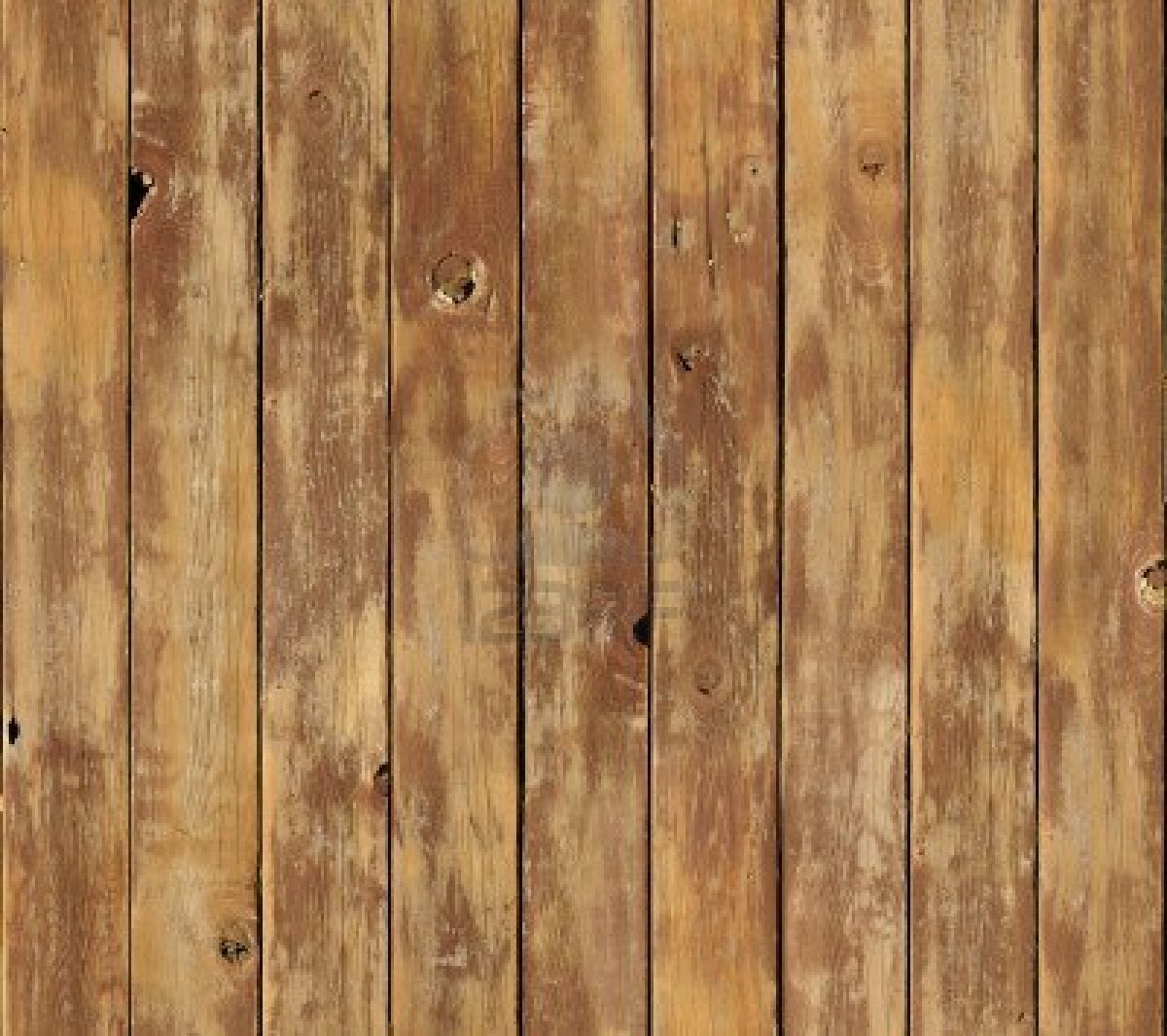 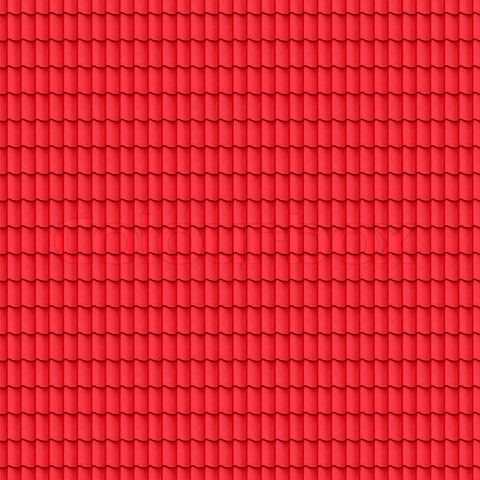 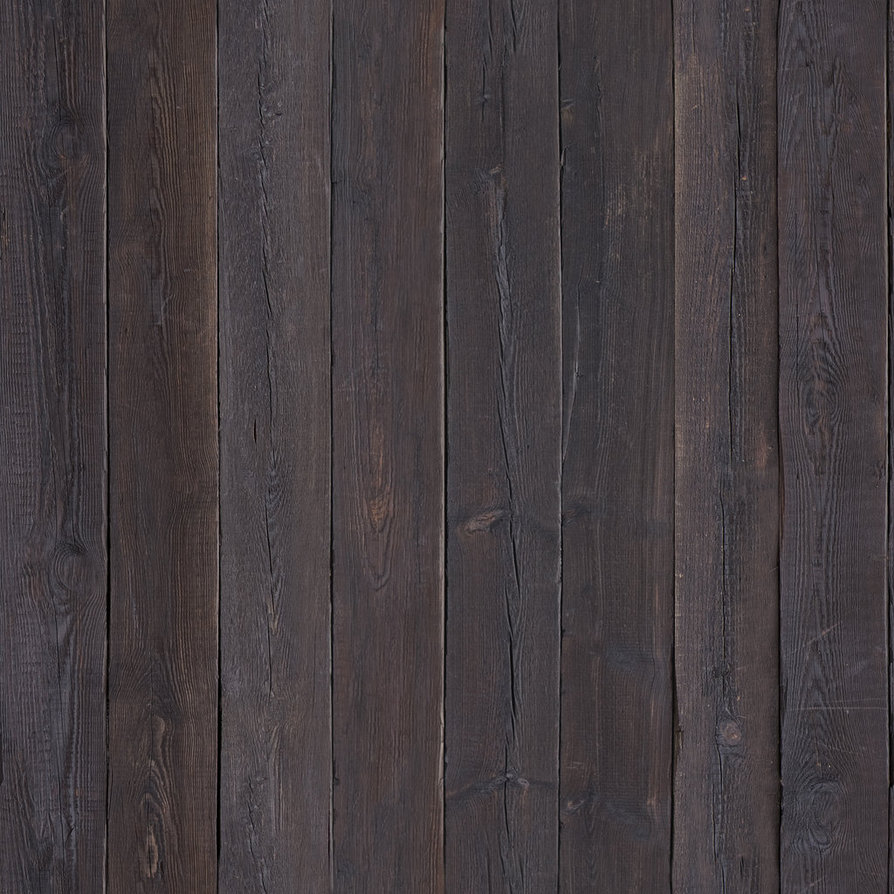 	      3	  4                5Stage 2Round count / Shooting order: S-4+, R-10, P-10Pistols, Rifle & Shotgun all staged in stall 2             Start standing in stall 2 with hands on left & right walls and when ready say “I’m Ready”. At the beep with shotgun shoot at the S1 thru S4 KD’s in any order. Next, with rifle shoot at R1 thru R3 in this order ( R1,2,3,1,1,3,3,1,2,3). Last, with pistols shoot at P1 thru P3 the same as with rifle.	      3	  4                5Stage 3Round count / Shooting order: R-10, P-10, S-2+Pistols holstered, Rifle staged at position 3, Shotgun staged in stall 2Shooter starts standing at position 3 with hands on prop and when ready says “I’m Ready”. At the beep with rifle shoot at R1 thru R7 starting from either end with a 1,2,1 ,2 sweep ( ex. R1,2,2,3,4,4,5,6,6,7). Next, move to stall 2 and with pistols shoot at P1 thru P3 with a 1,2,1,2 Nevada style sweep. Last, with shotgun shoot at the two left KD’s in any order.	      3	  4                5Stage 4Round count / Shooting order: R-10, S-4+, P-10Pistols holstered, Rifle held CPA at position 3, Shotgun staged at position 4Shooter starts standing at position 3 with rifle held at cowboy port arms and when ready says “I’m Ready”. At the beep with rifle shoot at R1 thru R7 in this order (R4,4,3,2,1 – 4,4 5,6,7). Next, move to position 4 and with shotgun shoot at the four KD’s in any order. Last, move to position 5 and with pistols shoot at A1 thru A4 in this order ( A1,1,2,3 4 – 1,1,4,3,2).	      3	  4                5Stage 5Round count / Shooting order: P-10, R-10, S-4+Pistols holstered, Rifle & Shotgun staged at position 4Start standing at position 5 with hands on doorframe and when ready say “I’m Ready”. At the beep with pistols shoot at A1 thru A4 in this order ( A1,2,1,3,1,4 1,3,1,2). Next, move to position 4 and with rifle shoot at R4 thru R7 in this order ( R4,5,4,6,4,7,4,6,4,5). Last, with shotgun shoot at the four KD’s in any order.	      3	  4                5Stage 6Round count / Shooting order: R-10, S-4+, P-10Pistols holstered, Rifle staged at position 3, Shotgun staged at position 4Shooter starts standing at position 3 with hands by their sides and when ready says “I’m Ready”. At the beep with rifle shoot at R1 thru R7 in this order ( R1,1,2,3,4,4,5,6,7,7). Next move to position 4 and with shotgun shoot at the four KD’s in any order. Last, move to position 5 and with pistols shoot at A1 thru A4 in this ( A1,1,2,3,4,4,3,2,1,1).	      3	  4                5